OBJETIVOExperiÊncIAFORMAÇÃOHABILIDADEPERFIL PROFISSIONALDica valiosa: Entregue junto com o currículo uma Carta de Apresentação. Veja modelos prontos aqui.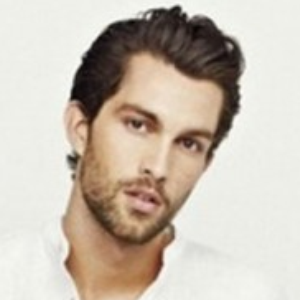 SEU NOMESeu Endereço aquiCelular: (00) 9 9999 9999Seu Email  .  Seu LinkedIn  .  Seu Twitter ou Blog ou PortfolioDesejo fazer parte do time da empresa oferecendo o melhor. Sou uma pessoa muito dedicada e comprometida com as atribuições que são dadas a mim. Veja aqui exemplos prontos de Objetivo Profissional para copiarDE 10/10/1995 ATÉ 12/11/2008Nome do trabalho, nome da empresaDescreva aqui as responsabilidades e funções importantes realizadas neste trabalho. Seja breve e objetivo, no máximo 3 linhas.DE 10/10/1995 ATÉ 12/11/2008Nome do trabalho, nome da empresaDescreva aqui as responsabilidades e funções importantes realizadas neste trabalho. Seja breve e objetivo, no máximo 3 linhasJANEIRO/2012ensino médio, colégio estadual aron brandoEscreva aqui se tiver algum mérito, algum destaque ou algum prêmio nesse curso.MARço de 2018superior em direito, uspEscreva aqui se tiver algum mérito, algum destaque ou algum prêmio nesse curso.Liste pontos fortes que tem a ver com a vagaListe seus pontos fortesListe seus pontos fortesListe seus pontos fortesListe seus pontos fortesListe seus pontos fortesDescreva aqui o que você mais gosta de fazer, publicações relevantes, certificações, idiomas e o que mais você ver como importante de você e que tenha a ver com a vaga pretendida. Veja aqui exemplos prontos de Perfil Profissional para copiar.